Ebooks and audio books!!!Overdrive through CCSD:  go to the CCSD home page:  ccsdut.org.  The overdrive symbol   is linked to overdrive.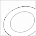 Login:  your school network login (7 capital letters)Password:  your school user passwordOverdrive through public libraries:  first obtain a NL Library card, then connect through the NL library using your card number: utahsonlinelibrary.overdrive.comEbooks and audio books!!!Overdrive through CCSD:  go to the CCSD home page:  ccsdut.org.  The overdrive symbol   is linked to overdrive.Login:  your school network login (7 capital letters)Password:  your school user passwordOverdrive through public libraries:  first obtain a NL Library card, then connect through the NL library using your card number: utahsonlinelibrary.overdrive.com